PENGARUH INTERGOVERNMENTAL REVENUE, INDEKS PEMBANGUNAN MANUSIA, KEKAYAAN DAERAH DAN OPINI AUDIT TERHADAP PENGUNGKAPAN SUKARELA PEMERINTAH DAERAH DI PULAU SUMATERA TAHUN 2018Oleh:Nama : Novertasya Jessica	                    NIM : 37150304 SkripsiDiajukan sebagai salah satu syarat untuk memperoleh gelar Sarjana AkuntansiProgram Studi AkuntansiKonsentrasi Pemeriksaan Akuntansi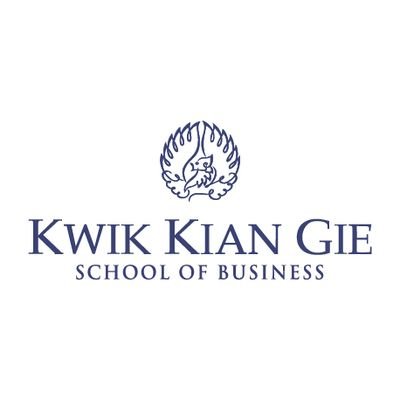 INSTITUT BISNIS dan INFORMATIKA KWIK KIAN GIEJAKARTASEPTEMBER 2019